Памятные и знаменательные даты декабряИнформация о проведенных мероприятиях, посвящённых знаменательным и памятным датам  в  ГБОУ СОШ с Шламка.       8 декабря в  Международный день художника  учащиеся подготовили праздничные поздравления-открытки  к Новому году для  участников  СВО.    11 декабря  внеурочное занятие «Разговоры о важном» было посвящено основному  закону государства.  Ребята узнали  о закрепленных в нем правах и обязанностях граждан.  После познавательной беседы учащиеся 4 класса выполнили коллаж «День конституции»     12  декабря в начальной школе  прошла  занимательная  викторина  по правам и обязанностям гражданина РФ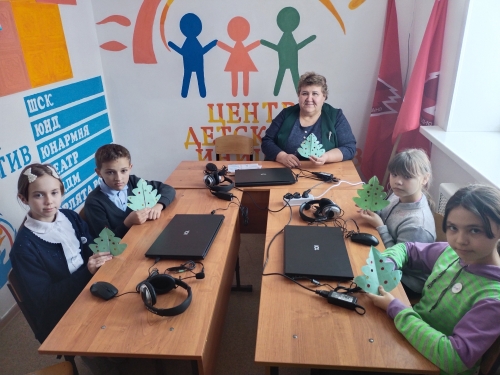 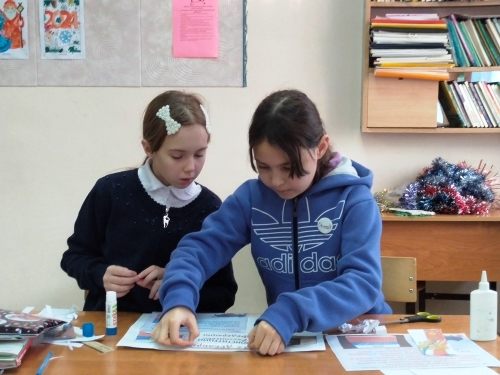 